Useful websites Reading eggshttps://readingeggs.co.uk/Oxford Owl https://www.oxfordowl.co.uk/Monday 1st March 2021. Book Fortnight- Alice in Wonderland.World Book day is 4th March and we would love to see you dressed as your favourite character.Phonics Please see the air power point on the blog page.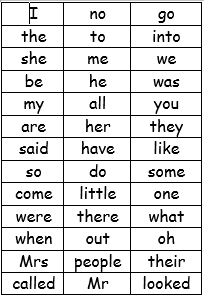 We have learned up to some and come on the red word list. This week we are learning sone and were.Please can you go through the red word list upto, do with the children? This could be timed , hidden, taken outside, matched , as a bingo game similar to set 2 etc.Story. This week we start Alice in Wonderlandhttps://www.youtube.com/watch?v=Y-0JC28xxTY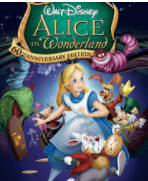 Please see Mrs Spencer’s challenge.https://www.youtube.com/watch?v=QWCEBgmtnXU&feature=youtu.beCan you design a recipe fit for a queen? What will make the recipe special and is it fit for a queen?Template on the blog page.MathsLooking at the number 11 and teen numbers todayPlease see the handouts on the blog page.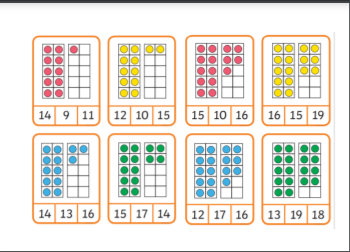 ReadingPlease read with your grown up once today. PhysicalSome challenges today.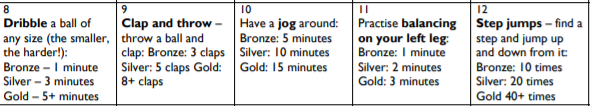   MindfullnessAlice in Wonderland spot the difference.TopicAlice in Wonderland- talking Flowers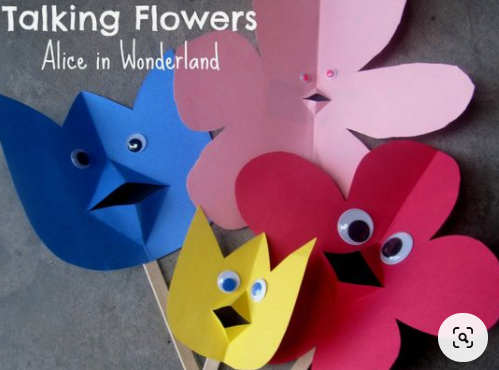 Diary dates this week4th March –World Book Day5th March- St Piran’s day